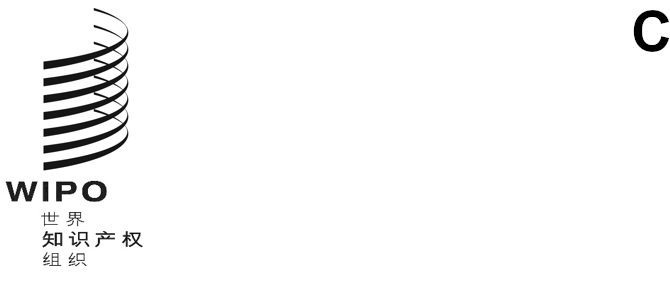 pct/wg/13/9原文：英文日期：2020年9月4日专利合作条约（PCT）工作组第十三届会议
2020年10月5日至8日，日内瓦序列表工作队：现状报告欧洲专利局编拟的文件本文件附件载有欧洲专利局就序列表工作队的工作所编拟的报告，产权组织标准委员会（CWS）在2010年10月举行的第一届会议上成立了序列表工作队。请工作组注意本文件的内容。[后接附件]核苷酸和氨基酸序列表表示方法
从产权组织标准ST.25向产权组织标准ST.26的过渡背　景产权组织标准委员会在第一届会议（2010年10月25日至29日）上成立了序列表工作队，负责执行第44号任务（见文件CWS/1/10第29段）：“制定一项关于基于可扩展标记语言（XML）的核苷酸和氨基酸序列表表示方法的建议，以作为产权组织标准通过。提交这项新产权组织标准的提案时，应一并提交报告，说明该标准对现有产权组织标准ST.25的影响，包括提出对标准ST.25的必要修改。”对工作队的要求还有：“就该标准对《PCT行政规程》附件C可能产生的影响与PCT相关机构进行联络。”欧洲专利局（欧专局）被委以工作队牵头人的职责，名为ST.26的新产权组织标准在2016年3月标准委员会第四届会议续会（CWS/4BIS）期间正式通过。在第五届会议上，标准委员会商定将“大爆炸”式预设作为过渡选项，这要求所有知识产权局同时从ST.25向ST.26过渡。决定以国际申请日作为参考日期，2022年1月1日作为过渡日期。在同一届会议上，国际局通知标准委员会，它将开发一种新的通用软件工具，使申请人能够编制序列表并验证此种序列表是否符合产权组织标准ST.26。因此，标准委员会同意修改第44号任务的说明：“为国际局提供支持，提供用户对ST.26的编著和验证软件工具的要求和反馈意见；支持国际局对《PCT行政规程》进行相应修订；并根据标准委员会的要求为产权组织标准ST.26编制必要的修订。”在于2018年10月举行的标准委员会第六届会议上，工作队报告了ST.26工具的进展，表示已经成功实施了业务分析、架构搭建和概念验证，正在进行开发。在同届会议上，委员会通过了对ST.26的第二次修订（版本1.2），该修订转录于文件CWS/6/16。这次修订包括对ST.26正文及其附件一、二、三、四和六的修改，以及新增题为“序列表从ST.25向ST.26转换”的附件七，以便为两个标准之间的过渡提供便利。在2019年7月举行的第七届会议上，CWS通过了对ST.26附件一和附件七作出的一些实质性修改和文字修订（见文件CWS/7/14）。进展报告WIPO SEQUENCE（工具）2019年3月，国际局向工作队宣布，已经通过了命名ST.26通用软件工具各项组成部分的正式名称：WIPO Sequence是申请人编著和验证工具（桌面应用）的正式名称；WIPO Sequence Validator是知识产权局验证工具的名称，该验证工具作为独立服务部署在知识产权局网络中（微服务）；WIPO Sequence Server将为WIPO Sequence和WIPO Sequence Validator提供更新，并将部署在产权组织网络中。新版本发布时，当前用户将会收到通知。国际局建立了一个专门的wiki页面，仅限工作队成员和开发组使用，目的是进行功能规范，并检查图形用户界面（GUI）。自2018年11月以来，工作队一直在积极提供对多项为测试发布的冲刺成果的反馈，以确保各项功能已得到正确实施，还一直在对已有功能进行微调，以确保满足用户需求。2020年8月，加拿大知识产权局、欧洲专利局、以色列专利局、日本特许厅、韩国特许厅、巴西国家工业产权局和美国专利商标局提供了对WIPO Sequence首次发布候选版本和WIPO Sequence Validator（beta3发布）的反馈。修订产权组织标准ST.26工作队正在讨论对ST.26的若干修改，这些修改将提交给计划于2020年11月30日至12月4日举行的CWS第八届会议。修订PCT法律框架（PCT实施细则和行政规程）需修正《PCT实施细则》并修改《PCT行政规程》，以实施从现有PCT序列表标准ST.25向新产权组织标准ST.26的过渡。国际局已在PCT工作组第十一届会议上编拟了第一份提案（见文件PCT/WG/11/24），然后为2019年第十二届会议编拟了修订版（见文件PCT/WG/12/13）。由于冠状病毒病疫情，原定于2020年5月举行的PCT工作组会议被推迟到2020年10月。因此，这些修正案尚未提交给将于2020年9月21日至25日举行的PCT大会第四十二届会议。将在PCT工作组本届会议上讨论经过进一步修订的提案（见文件PCT/WG/13/8）。修正案计划将提交大会未来会议通过，以便于2022年1月1日生效。路线图工作队计划：支持国际局，继续参与开发和测试WIPO Sequence；支持国际局对PCT法律框架的相应修订（PCT实施细则和行政规程）；及如果需要，进一步修订产权组织标准ST.26，以进一步方便主管局和申请人实施标准ST.26。[附件和文件完]